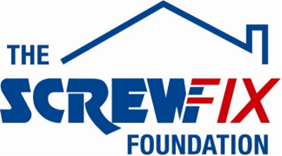 March 2023The Screwfix Foundation celebrates 10 years of supporting local charities and not-for-profit organisations across the UK_________________________________________________________________________Set up in 2013, The Screwfix Foundation has helped over 2,400 local registered charities and not-for-profit organisations in need.The Screwfix Foundation has raised over £11m to fix, repair, maintain and improve community facilities.The Screwfix Foundation works closely with its charity partner, Macmillan Cancer Support, by donating to the Macmillan Grants scheme which helps support home improvements for people living with cancer.  ______________________________________________________________________The Screwfix Foundation is thrilled to celebrate its 10th Birthday with Screwfix’s customers and colleagues.To celebrate the10th birthday, Screwfix’s colleagues will get directly involved in fundraising raffles and events in stores, Business Centre and Head Office, supported by The Screwfix Foundation charity champions across the UK. After recognising the need to give back to the local community, The Screwfix Foundation was set up ten years ago with a commitment to supporting charities and not-for-profit organisations whose facilities needed fixing, repairing, maintaining, and improving.Thanks to the generosity of Screwfix’s customers and colleagues, in the last 10 years The Screwfix Foundation has been able to raise a staggering £11 million. The funds have supported over 2,400 local registered charities and not-for-profit-organisations across the UK with grants of up to £5000.Screwfix customers’ and colleagues’ generous donations have also enabled The Screwfix Foundation to donate funds to its charity partner, Macmillan Cancer Support. To date, over £620,000 have been donated towards the Macmillan Grant Scheme which provides home improvements for those affected by cancer.   In 2022, the funding supported applications from 420 households for home improvements that make a big difference to the wellbeing of those living with cancer, such as shower and bathroom adaptations, new flooring, decoration, or installing stairlifts, and fully funded almost all of the grants made by Macmillan Cancer Support for home improvements. Also, through Screwfix’s partnership with micro-donation charity Pennies, The Screwfix Foundation has received more than 32.5 million micro-donations from customers rounding up their orders on Screwfix.com, raising over £4.9 million. If these donations were real pennies laid end to end, they would reach 1/4 of the way around the Earth!John Mewett, Screwfix CEO and Trustee of The Screwfix Foundation says: “This year marks an incredible milestone for The Screwfix Foundation. I am proud of how many community projects The Screwfix Foundation has been able to fund in the last 10 years.“This wouldn’t have been possible without the support of Screwfix's customers and colleagues. I would like to say a big thank you to those who have kindly donated their time and money to enable the Foundation to support so many charities and not-for-profit organisations across the UK.”Becky Ettinger, Head of Corporate Partnerships of Macmillan Cancer Support says: “We are very grateful to The Screwfix Foundation for its incredible support. Since we started working together in 2013, it has helped Macmillan to provide emergency grants to over 1000 people living with cancer in the UK. These grants provide vital support for people and their families, who already face increased costs as a result of a cancer diagnosis. We look forward to continuing our work together, to support many more people with cancer to live life as fully as they can.”Alison Hutchinson CBE, CEO of Pennies comments: “Congratulations to our valued partner Screwfix on reaching the 10th anniversary with The Screwfix Foundation. We would like to especially thank their generous customers who have donated millions of micro-donations when shopping on the Screwfix app or online. Pennies has been supporting Screwfix to collect donations for the Foundation since it was launched in 2013. At that time, customers made around 3,600 donations a week – today, customers are donating more than 25 times that every week, giving their digital pennies a real purpose and making a huge difference to community projects across the UK.”Registered charities across the UK are welcome to apply for funding from The Screwfix Foundation by visiting their local Screwfix store or, alternatively, they can download an application form from www.screwfixfoundation.comKeep an eye on Facebook and Instagram for regular updates on The Screwfix Foundation’s projects and events.-ENDS-About The Screwfix Foundation:Set up in 2013 after recognising the need to give back, the Screwfix Foundation is a grant-giving charity with the clear purpose to support local charities and not-for-profit organisations in need across the UK by fixing, repairing, maintaining, and improving community facilities and homes.Thanks to the generosity of Screwfix customers and staff, the Screwfix Foundation raises money throughout the year with activities in store, charity champions’ missions, Foundation weeks and raffles.Currently, the Screwfix Foundation offers local registered charities and not-for-profit organisations funding up to the region of £5,000. All applications are reviewed individually by the team in March, June, September, and December. Please, see here full eligibility criteria.Local registered charities and registered not for profit organisations are welcome to apply for funding from The Screwfix Foundation by completing an application form available on www.screwfixfoundation.com.In addition to supporting local communities in need, a proportion of the funds raised through The Screwfix Foundation are donated to its charity partner, Macmillan Cancer Support to their home improvement programme, which helps people suffering from cancer in financial need with minor home improvements.  Since 2013, the Screwfix Foundation has helped over 2,400 local charities and not-for-profit organisations and raised over £11 million.In 2022, The Screwfix Foundation fully funded almost all the grants made by Macmillan Cancer Support for home improvements, supporting applications from XXX households.Through Screwfix’s partnership with micro-donation charity Pennies, The Screwfix Foundation has received more than XX million micro-donations from customers rounding up their online orders, raising over £Xmillion for charity.People can see all the charities the Screwfix Foundation has supported here.